JĘZYK ANGIELSKI W DOMUENGLISH AT HOME5,6-latkiŚRODA (08 IV 2020 r.)- wprowadzenie słownictwa związanego ze świętami wielkanocnymi:Easter [ister]-Wielkanoc , Easter Egg [ister eg]-pisanka, Easter Bunny [ister bani]-zajączek wielkanocny, basket [basket]-kosz, lamb [lam]-jagnię- utrwalanie liczenia od 1 do 12 oraz nazw kolorów w języku angielskim - idealną okazją do tego będzie malowanie pisanekliczby: 1-12 (one [łan], two [tu], three [fri], four [for], five [fajf], six [siks], seven [sewen], eight [ejt], nine [najn], ten [ten], eleven [ilewen], twelve [tłelf])kolory: yellow [jeloł]-żółty, orange [orendż]-pomarańczowy, red [red]-czerwony, pink [pink]-różowy, green [grin]-zielony, blue [blu]-niebieski, purple [perpl]-fioletowy, brown [brałn]-brązowy, black [blek]-czarny, white [łajt]-biały, gray [grej]-szary;PIĄTEK (10.04.2020r.)- powtórzenie poznanych wcześniej wyrazów- piosenki ruchowe "The way the bunny hops" i " Boom Chicka Boom": naśladowanie ruchów prowadzącego i powtarzanie słów piosenkilink do piosenek na YouTube: https://www.youtube.com/watch?time_continue=77&v=hb9tt7LiYrc&feature=emb_titlehttps://www.youtube.com/watch?time_continue=71&v=sOVFn2oZXWE&feature=emb_title- propozycje zabaw o tematyce wielkanocnej dla najmłodszych utrwalające poznane słownictwo znajdą Państwo tutaj: http://nauczycielkaangielskiego.pl/index.php/2018/03/01/wielkanoc/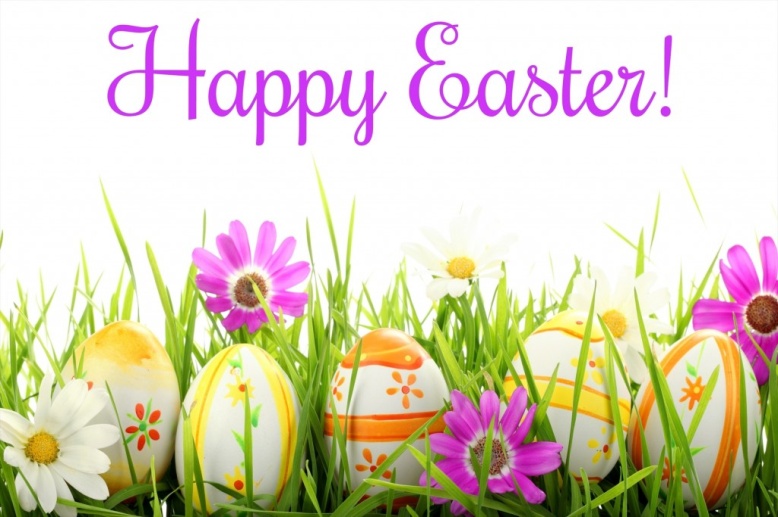 